Муниципальное автономное  дошкольное образовательное учреждениеАтяшевского муниципального района«Атяшевский детский сад комбинированного вида  №1»Педагогический опыт работы по теме:« Развитие речи детей посредством театрализованной деятельности»Воспитатель: Кунина Е.А.«Развитие речи детей посредством театрализованной  деятельности»Актуальность опыта.     Театрализованная деятельность в детском саду имеет свои особенности. «Это волшебный край, в котором ребенок радуется, играя, а в игре он познает мир». Значение театрализованной деятельности невозможно переоценить. Жизнь детей все время насыщена игрой. Научить ребенка играть, брать на себя роль и действовать, вместе с тем помогая ему приобретать жизненный опыт, – все это помогает осуществить театрализованная деятельность.Наблюдая за детьми 3-го года жизни, которые посещали группу, я отметила для себя, что различные формы запаздывания речевого развития встречаются у большинства детей. Современные дети живут в мощном потоке информации, живое общение заменяет компьютер и телевидение, поэтому развитие речи становится все более актуальной проблемой в нашем обществе. Многие родители не считают проблему достаточно важной. Они уверены, что дети со временем сами научатся говорить и всё усвоят в процессе взросления.    Поэтому, я приняла решение - исследовать эту проблему и создать цикл мероприятий, направленных на развитие связной речи, посредством театрализованной деятельности. Для начала, я изучила теоретическую базу по данному вопросу.Цель опыта- разработать и экспериментально проверить модель развития речи детей посредством театральной деятельности.- рассмотреть  проблемы разностороннего развития дошкольников средствами театрального искусства. -разработать формы и методы работы с детьми, как на занятиях, так и вне занятий.-применение современных образовательных технологий: игровых; личностно-ориентированных; здоровьесберегающих; ИКТ; проектирования.Теоретическая база  Теоретической базой опыта являются:- изучение методической литературы;- изучение опыта коллег;- просмотр открытых занятий;- просмотр театрализованных представлений;- интернет – ресурсы.Данный педагогический опыт работы опирается на труды таких известных педагогов, как А. И. Буренина, Т. Н. Доронова, Л. Г. Миланович и др. Большинство ученых говорят о том, что театрализованная деятельность дает большие возможности для решения многих задач по всем видам образовательных направлений.Технология опыта и  постановка задачИзучив литературу по данной теме, я поставила перед собой задачи:- Развивать речь детей средствами театра: через игры - подражания, имитации, инсценировки, игры – драматизации.-Способствовать переходу театрализованных игр в самостоятельную деятельность.-Поддерживать стремление ребенка включаться в общение всеми средствами, как речевыми, так и неречевыми (мимика, жесты, движения, позы и т.п.).-Совершенствовать интонационную выразительность речи.-Познакомить детей с разными видами кукольных театров.- Создавать условия для совместной театрализованной деятельности детей и взрослых.Предполагаемый результат: -Активное участие ребенка в играх – инсценировках, драматизациях, в театрализованных играх, в пальчиковых играх. -Стремление ребенка сопровождать речью свои действия, умение общаться в театрализованных играх.- Проявление  эмоциональной отзывчивости на доступные возрасту литературно - художественные произведения, песенки, потешки.- Первичное освоение  режиссерской  театрализованной игры: настольного театра, театра игрушек, плоскостного, пальчикового.- Иметь простейшие представления о театральных профессиях.Реализация поставленных задач   Свою работу по театрализованной деятельности я начинала с детьми     2 младшей группы. Наблюдая за детьми своей группы, за их играми, я обратила внимание на то, что дети мало эмоциональны, скованны. Поэтому я решила организовать свою работу по театрализованной  деятельности с целью развития эмоциональной сферы дошкольников, развития словарного запаса, устной речи. В данной  возрастной группе  формируется образно-выразительное умение (имитация движения животных). Художественное произведение эмоционально воздействует на маленьких детей. Встречи с героями радовали малышей, драматизация помогала лучше понять потешку, сказку, стихотворение. Сначала  дети повторяли движения, показанные воспитателем. Но, постепенно, при небольшой помощи педагога, они сами начинали обыгрывать  знакомые произведения. Игры - драматизации хороши тем, что организуют детский коллектив,  не требуют специальных условий - их можно проводить в помещении, на участке.       Мною были  проведены игры-драматизации: "Зайка", "Бычок" (А. Барто), "Мышка" (С.Я. Маршак), песенка  « Два веселых гуся». В этой группе часто организовывала различные виды театров.В средней группе я продолжила работу по театрализованной деятельности. Заметила, что к началу года дети стали говорить лучше, но речь их еще недостаточно сформировалась.  В данной группе  добавилась задача - стимулировать желание детей включаться в спектакль, обучать детей элементам художественно – образных выразительных средств (интонации, мимике и пантомиме).  Я начинала  работу, прежде всего, с бесед, рассказов о театре. В этом возрасте детям нужно читать и рассказывать больше сказоки стихов. Чтобы у ребенка был выбор на театрализацию любимого произведения, в театральном уголке я разместила разные виды кукольного театра – пальчиковый, настольный, маски, куклы. Также был разработан конспект занятия по развитию речи  « Заюшкина избушка» с использованием фланелеграфа, для лучшего запоминания сказки.В старшей группе  начала проводиться работа по кружку художественно - эстетической направленности « Петрушка».  Мною был  разработан и реализован краткосрочный проект  « Волшебный мир театра». Цель данного проекта - развитие речи детей дошкольного возраста.  Была показана презентация  на тему « Театральные профессии». Старшие дошкольники  с  удовольствием  стали принимать  участие в разных видах инсценировок, музыкальных играх.  Они стали более активные, раскованные.  На утренниках  и досугах с большим желанием участвуют в конкурсах и играх.  С большим удовольствием и хорошим настроением разыграли сказку             « Репка».Учитывая  возрастные особенности детей, мною применялись следующие приемы в работе с ними:- Использование  элементов  подвижной игры;- Сюрпризные моменты;- Имитационные  движения с элементами звукоподражания;- Обыгрывание текста;- Повторение речевого материала;- Вопросы;- Использование  текстов с повторяющимися элементами;- Похвала;- Скороговорки на  развитие дикции (произнесите скороговорку медленно, быстрее, быстро);- Использование  иллюстраций к текстам;- Ритмическое сочетание  текста с движениями (потешки, стихотворения), с мелодией (пение детских песенок);- Использование игрушек, персонажей кукольного театра.Чтобы  раскрылись  возможности и таланты детей в театрализованной деятельности,  необходимо приобрести  детьми много навыков и умений. С этой целью используются упражнения для снятия мышечного напряжения:   « Ловля бабочек », « Трусливые зайцы », «Насос и мяч», « Сосулька»; игры: « Дуй сильнее», « Рисуем на ладошках», « Орешек».Проводятся пальчиковые  игротренинги: « Утречко », « Мой дом »,               « Пальцы – дружная семья », « Солдаты », « Домашние животные », « Мы делили апельсин », « Погрозим !», « Компот », « До свидания », которые  помогают  развивать мелкую моторику пальцев рук. Я использовала  средства речевой выразительности:  артикуляционная  гимнастика « Быстрая змейка », « Хоботок », «Лошадка», «Чистим зубки», « качели ».Для развития дикции я использовала скороговорки.А так же я использовала задания – упражнения «Разные настроения», «Я радуюсь, когда...», «Я грущу, когда...».Особенно нравятся детям упражнения для развития выразительной мимики: « Сладкое яблоко», « Чистим и едим лук», « Изобразить маму - огорченную, радостную», « Измени голос».Разработала сценарии совместных развлечений и досугов детей и их родителей «Поиграем  в сказку», «Зимняя  сказка».    Трудности и проблемы при использовании данного опыта.     Основная трудность, с которой я столкнулась в процессе своей деятельности, начиная работу  с детьми младшего дошкольного возраста -  это слабое развитие речи детей, нарушение звукопроизношения. Были  в  группе дети, которые плохо говорили, не проговаривали  некоторые слова, звуки. Некоторые  дети плохо  запоминали. Также  проблема заключалась  в организации и укомплектованности  театрального центра в группе. Поэтому, нами был создан уголок театрализованной деятельности. Взаимодействие с родителямиЧтобы получить положительные результаты в речевом развитии своих воспитанников,  необходимо активное  взаимодействие с родителями. Родители помогают в оформлении и пополнении предметно – развивающей среды в группе, а также оказывают помощь в изготовлении атрибутов, костюмов. Была организована  выставка масок для игр в театральном уголке с помощью родителей (приложение). Также, особое  внимание уделяю беседам с родителями  детей с задержкой  речевого развития.   Для родителей мною были размещены: - рекомендации "Домашний кукольный театр", "Расскажи детям сказку", буклеты; -индивидуальные консультации; -анкетирование родителей  "Развитие речи у детей дошкольного возраста".Результаты работыРезультаты  диагностики говорят о том, что театрализованную деятельность  целесообразно  использовать в образовательном процессе дошкольников для развития речи детей. В младшей группе некоторые дети  не проявляли устойчивого интереса к театральной деятельности. Их игры  были индивидуальные. В средней группе  дети научились объединяться небольшими  группами, распределять роли между собой, отвечать  на вопросы воспитателя. Литературные произведения рассказывают с большим удовольствием, охотно стали вступать в речевые контакты с взрослыми и сверстниками, с удовольствием участвуют в инсценировках. Благодаря проведенной работе, дети стали более эмоциональными и общительными.В процессе мониторинга выявились следующие показатели:-  У детей повысился  интерес к театру и игровой деятельности.-  Усовершенствовались исполнительские навыки детей в созданиихудожественного образа.-  Расширились представления детей об окружающей действительности.-  Повысился уровень речевого развития детей.-  Активизировался и обогатился словарный запас детей.-  Улучшилась интонационная выразительность речи.-  Память стала более развитой.-  Улучшилась  способность детей правильно оценивать свои и чужиедействия.- Появилась способность контролировать эмоциональное состояниедетей.- Было осознанное поведение и общение в обществе.- Усиление эмоционального контакта с семьями воспитанников.Я считаю, что выбранная мною тема, достаточно полно раскрыта в моей работе и подтверждает свою актуальность. Планирую продолжить данную работу по теме в старшей  группе.Используемая литература:1. Артемова, Л. В. Театрализованные игры детей дошкольного возраста: методическое пособие. / Л. В. Артемова - М.: Просвещение, 2015. – 200 с.2. Антипина Е. А. «Театрализованная деятельность в детском саду» : Игры, упражнения, сценарии. 2-у изд., перераб. – М.: ТЦ Сфера, 2009. 3. Караманенко Т. Н. «Кукольный театр – дошкольникам». – Москва:             « Просвещение», 1982.4. Власенко О. П. «Ребёнок в мире сказок» Волгоград: Учитель,2009.5. Копосова, М. В. Развитие творческого потенциала детей средствами театрального искусства / М. В. Косолапова // Народное образование. – 2016. –№ 2 – С 45 – 49.5. Козлова, А. В. Работа дошкольной образовательной организации с семьей: диагностика, планирование, конспекты лекций, консультации, мониторинг. / А. В. Козлова – М.: ТЦ Сфера, 2016. – 124 с.Приложение КОНСПЕКТ ЗАНЯТИЯ ПО РАЗВИТИЮ РЕЧИВ СРЕДНЕЙ  ГРУППЕ «ЗАЮШКИНА ИЗБУШКА»Тема: «Заюшкина избушка».Цели.Обучающие цели: продолжать знакомить детей с русской народной сказкой «Заюшкина избушка»Развивающие цели: способствовать эмоциональному  восприятию содержания сказки, умению обыгрывать и изменять сюжет. Развивать умение детей отвечать на поставленные вопросы полными предложениями, активизировать речь детей. Формировать зрительную память детей. Развивать эстетическое восприятие детей через наглядный материал.Воспитательные цели: воспитывать в детях осторожность, желание помогать родным и близким, быть вежливыми. Воспитывать интерес художественной литературе.Предварительная работа: рассказывание русских народных сказок, беседы по содержаниям сказок, загадывание загадок. Индивидуальные занятия.Словарная работа: лиса - Лисонька - Лисичка - сестричка; заяц - Заюшка - Зайка - побегайка;  петух - Петя – Петушок - золотой гребешок; волк – Волчок – серый бочок; медведь – Мишенька – Михайло Потапыч; лубяная, ледяная.                                                ХОД ЗАНЯТИЯВоспитатель: Ребята, сегодня утром я пришла в садик и около дверей группы нашла вот этот сундучок. Посмотрите, какой он интересный. Посмотрим, что в нём? Что-то он не открывается, наверное, этот сундучок волшебный и надо сказать волшебное слово. А какое - вы мне подскажите. (Дети говорят «пожалуйста», сундучок открывается, воспитатель достаёт письмо и читает). Ребята, здесь написано, что сундучок из сказки, а в нём заколдованные животные. Чтобы их расколдовать, надо отгадать загадки:Прыг – скок, прыг – скок,Длинное ушко – белый бок (заяц)Ребенок достаёт картинку зайца, ставит на фланелеграф.Хвост пушистый – краса,А зовут её – ….(лиса)Ребенок достаёт картинку лисы, ставит на фланелеграф.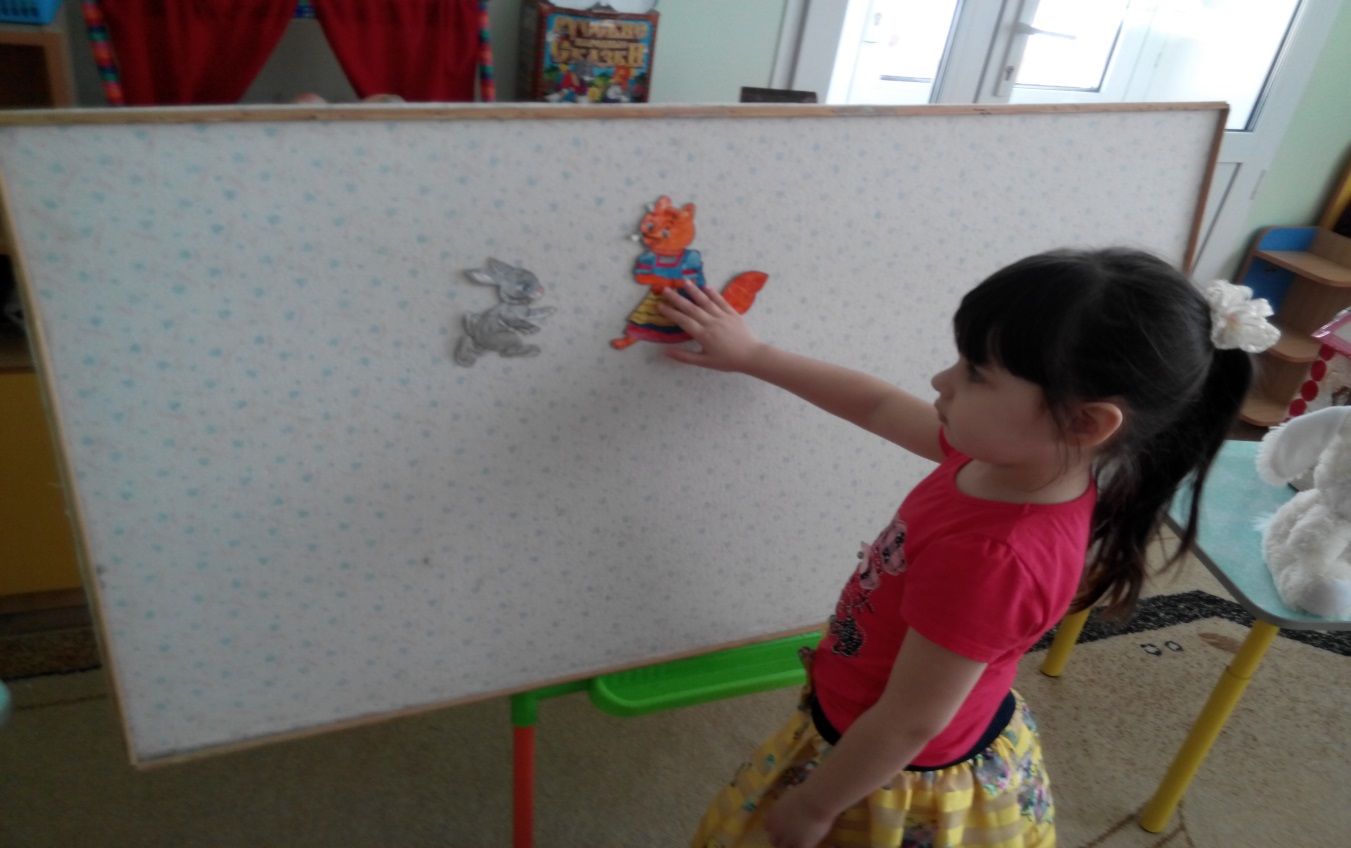 Летом по лесу гуляет,Зимой в берлоге отдыхает (медведь).Ребенок достаёт картинку медведя, ставит на фланелеграф.Кто рано встаёт, голосисто поёт,Детям спать не даёт (петушок).Ребенок достаёт картинку петушка, ставит на фланелеграф.Воспитатель: Это не просто картинки животных, это герои разных сказок. Ребята, вспомним вместе, в каких сказках мы встречаем наших героев.        (Воспитатель показывает иллюстрации разных сказок, как вспомогательный элемент. Дети называют сказки: « Колобок », « Теремок », « Кот, петух и лиса»).Вспомним, как ласково в сказках называют зайца?Дети: Зайка – побегайка, Заюшка. Воспитатель: Как в сказках называют ласково лису?Дети: Лисичка – сестричка, лисонька.Воспитатель: Как в сказках называют ласково петуха?Дети: Петушок – Золотой Гребешок, Петя.Воспитатель: Как в сказках называют ласково волка?Дети: Волчок – Серый Бочок.Воспитатель: Как в сказках называют ласково медведя?Дети: Михайло - Потапыч, Мишенька.Физкультминутка  «Заинька» Раз, два, три, четыре, пять, Начал заинька скакать. Прыгать заинька горазд, Он подпрыгнул десять раз. (Прыжки.)Воспитатель: Молодцы, ребята, а сейчас я вам расскажу уже немного знакомую вам сказку « Заюшкина избушка ». (Воспитатель рассказывает и показывает на фланелеграфе сказку).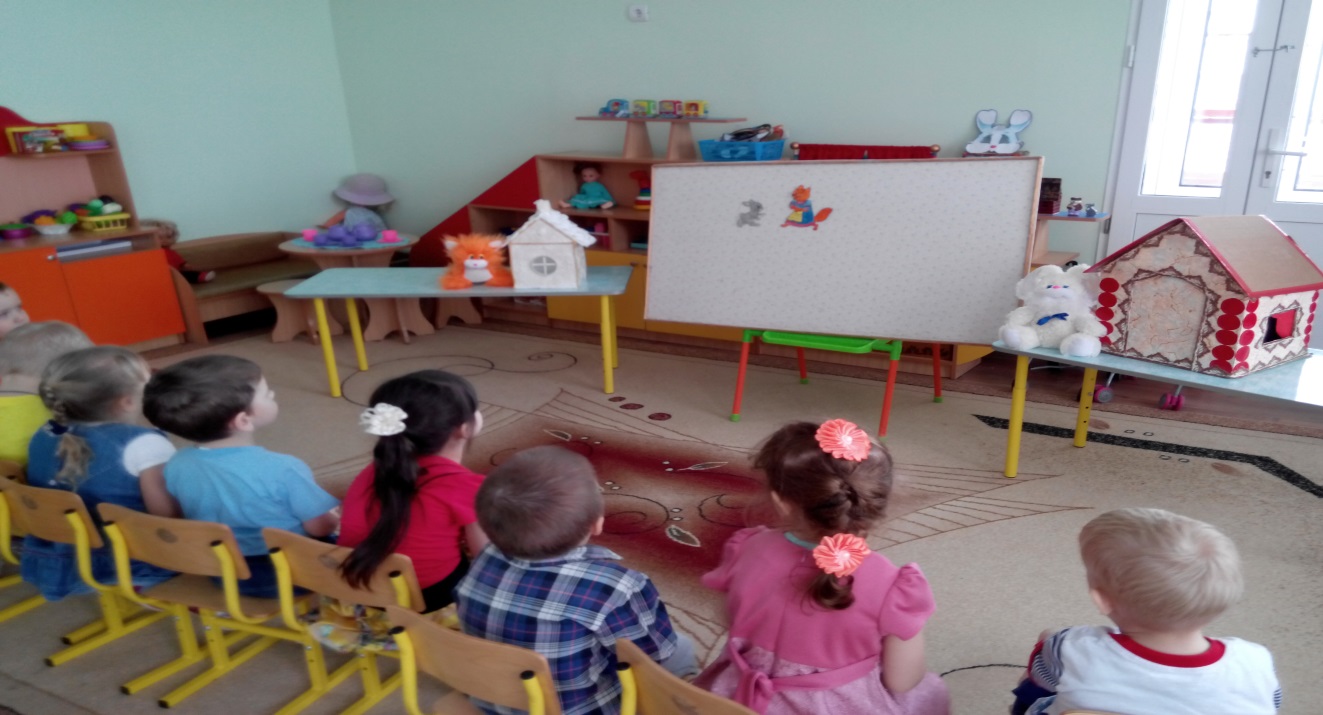 Воспитатель: Вам понравилась сказка? Скажите, как называется эта сказка?Дети: Сказка называется « Заюшкина избушка»Воспитатель: Вспомните, какая избушка была у лисы?Дети: У лисы ледяная избушка.Воспитатель:  из чего сделана ледяная избушка?Дети:  Сделана из льда.Воспитатель:  Что, случилось с ледяной избушкой, когда пришла весна?Дети:  Избушка растаяла.Воспитатель:  Вспомните, какая избушка была у заюшки?Дети:  У заюшки  избушка лубяная.Воспитатель: Правильно, а лубяная сделана из коры берёзы. Вспомните, кто выгнал зайку из его избушки?Дети:  Заюшку выгнала лисичка. Воспитатель:  Как вы думаете, хорошо поступила лисичка, какая она?Дети:  Нет. Лисичка хитрая.Воспитатель:  Вспомните, кто помогал Заюшке в его беде?Дети: (перечисляют героев).Воспитатель:  Эти животные какие?Дети:  Они добрые.Воспитатель:  Ребята, как вы думаете, надо друг другу помогать?Дети:  Да, надо помогать друг другу.Воспитатель:  Правильно, всегда надо приходить на помощь друг другу. Я предлагаю сделать ещё одно доброе дело. Давайте построим лисичке домик, чтобы она больше никого не выгоняла из своего домика.Дети изготавливают домик из плоскостного конструктора.Воспитатель:  Молодцы, ребята! Спасибо вам за ваши ответы и за вашу работу!Приложение.Анкета для родителей « Развитие речи у детей дошкольного возраста»1.Фамилия Имя Ребенка___________________          2. Читаете ли вы своему ребенку сказки, стихи, рассказы?а) читаем очень много, постоянно;б) читаем, но редко;в) не читаем.3. Какие сказки, стихи, рассказы вы читаете ребенку?4. Любит ли слушать ребенок, когда ему читают?а) любит и подолгу слушает;б) когда как;в) не любит.5. Что больше нравиться вашему ребенку сказки, стихи, рассказы?а) сказки;б) стихи;в) рассказы.6. После чтения рассказа или сказки может ли ребёнок ее рассказать?а) да, рассказывает так, как ему читали;б) рассказывает, но на свой лад;в) частично рассказывает сказку;г) не рассказывает.7. Есть ли у ребенка потребность к творчеству?а) есть;б) проявляется, но изредка;в) очень редко.8. Играете ли вы со своим ребенком в игры по развитию речи?а) да (перечислить)б) нет. ФОТОПРИЛОЖЕНИЕ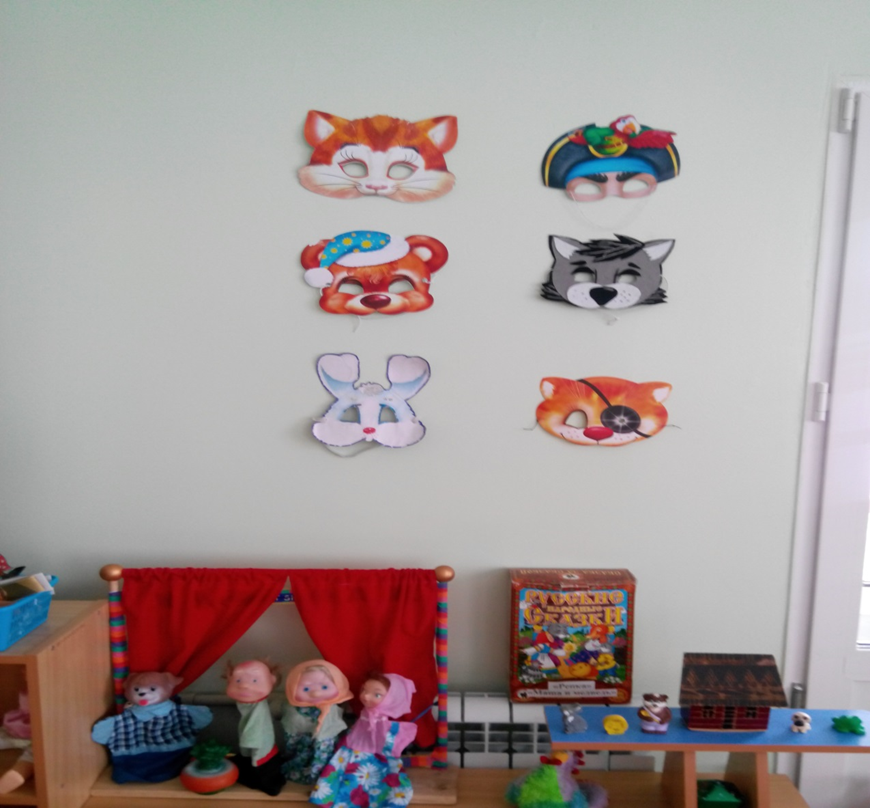 Маски  для театрального уголка (изготовлены родителями)Совместное изготовление настольного театра по сказке « Колобок»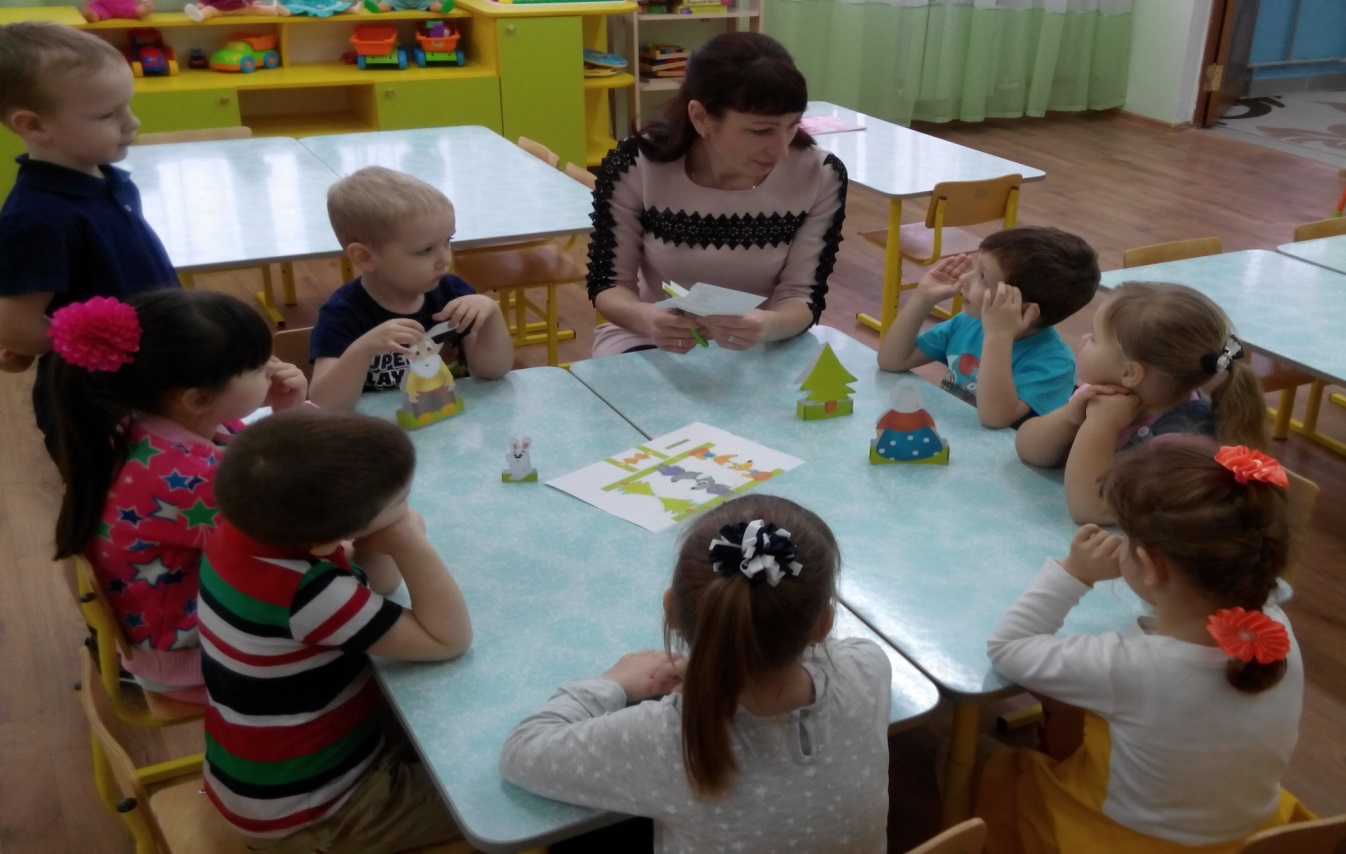 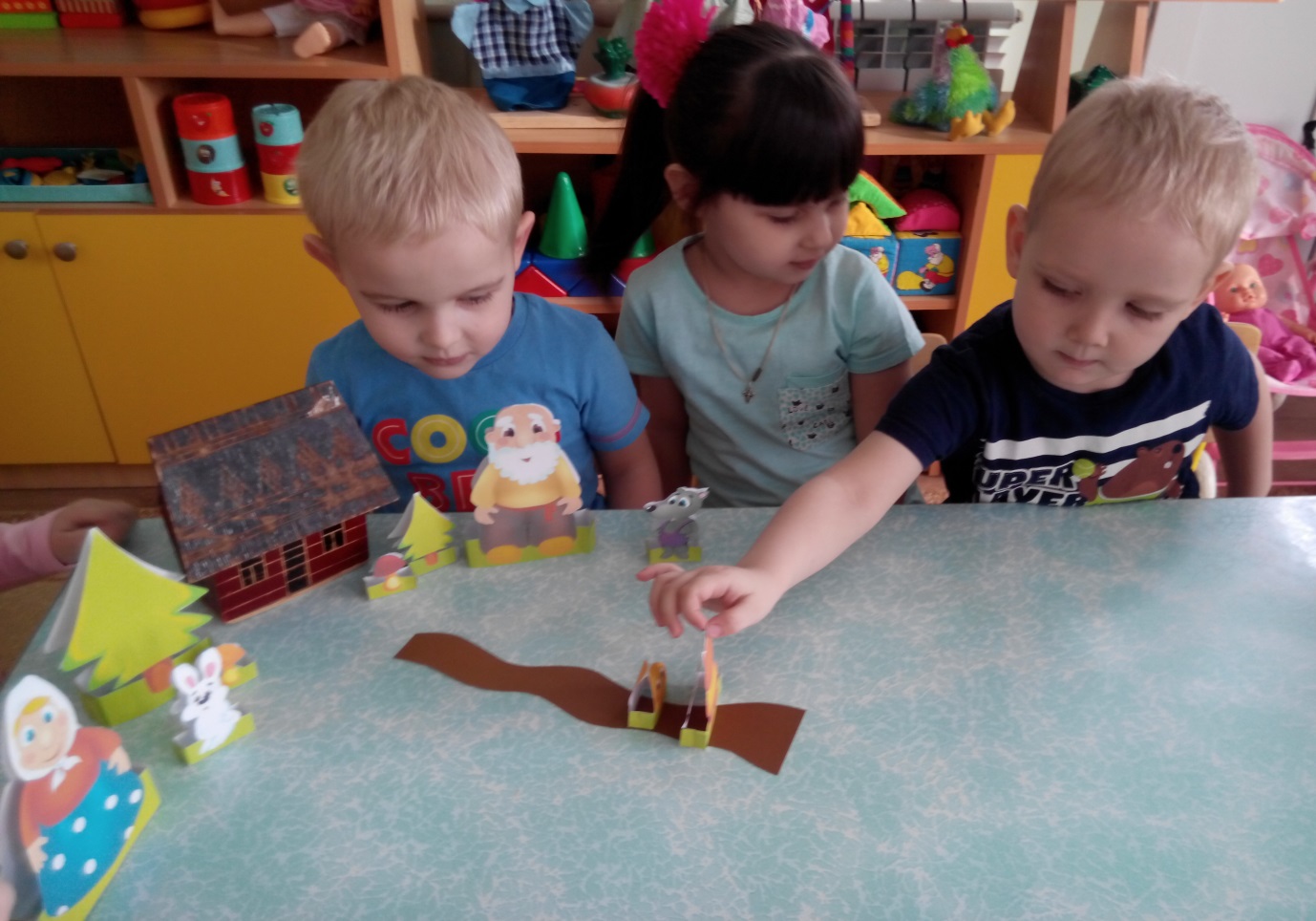                               Обыгрывание сказки « Колобок»Инсценировка песни « Два веселых гуся»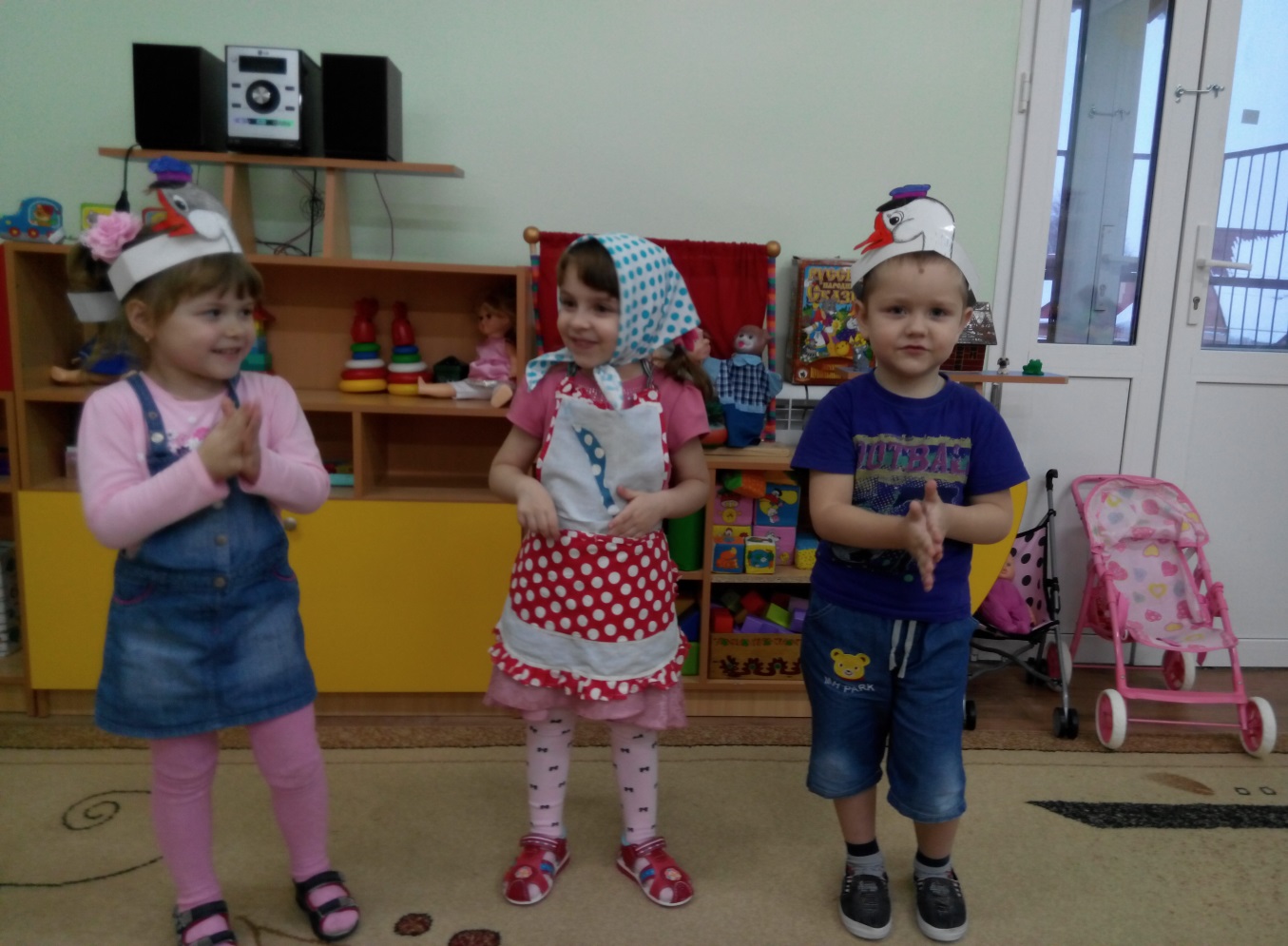 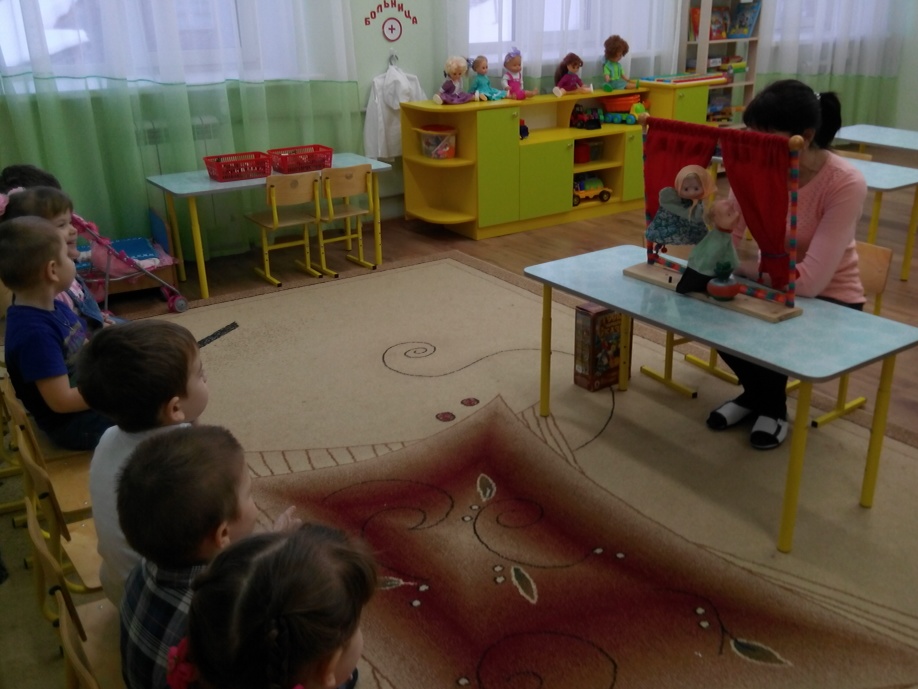 Показ сказки «Репка»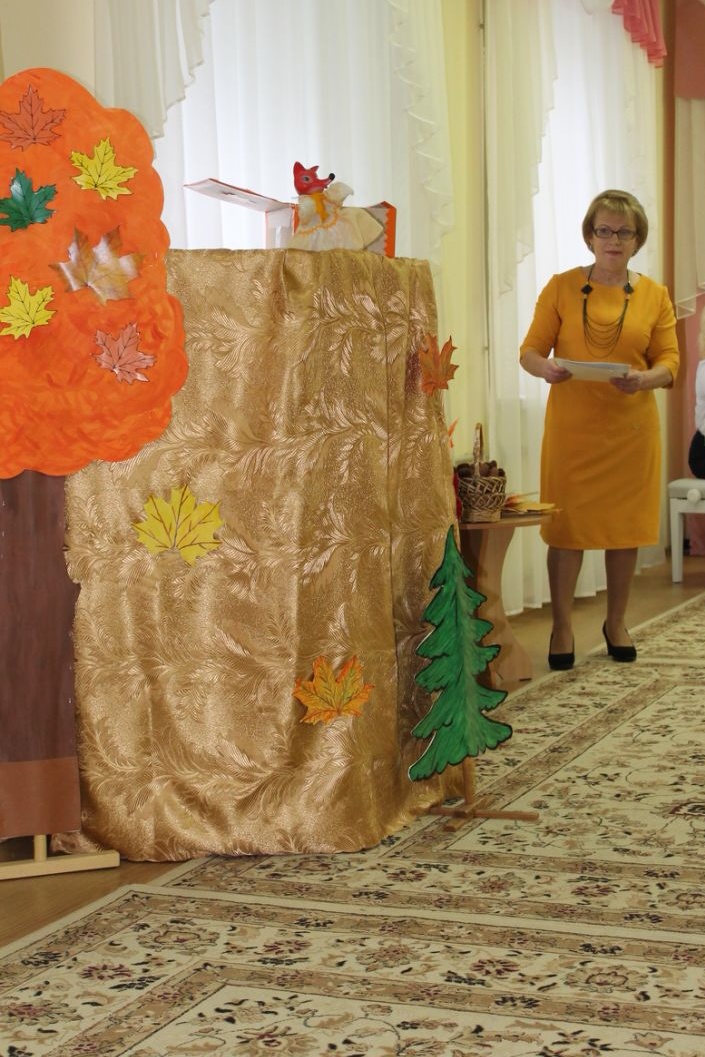 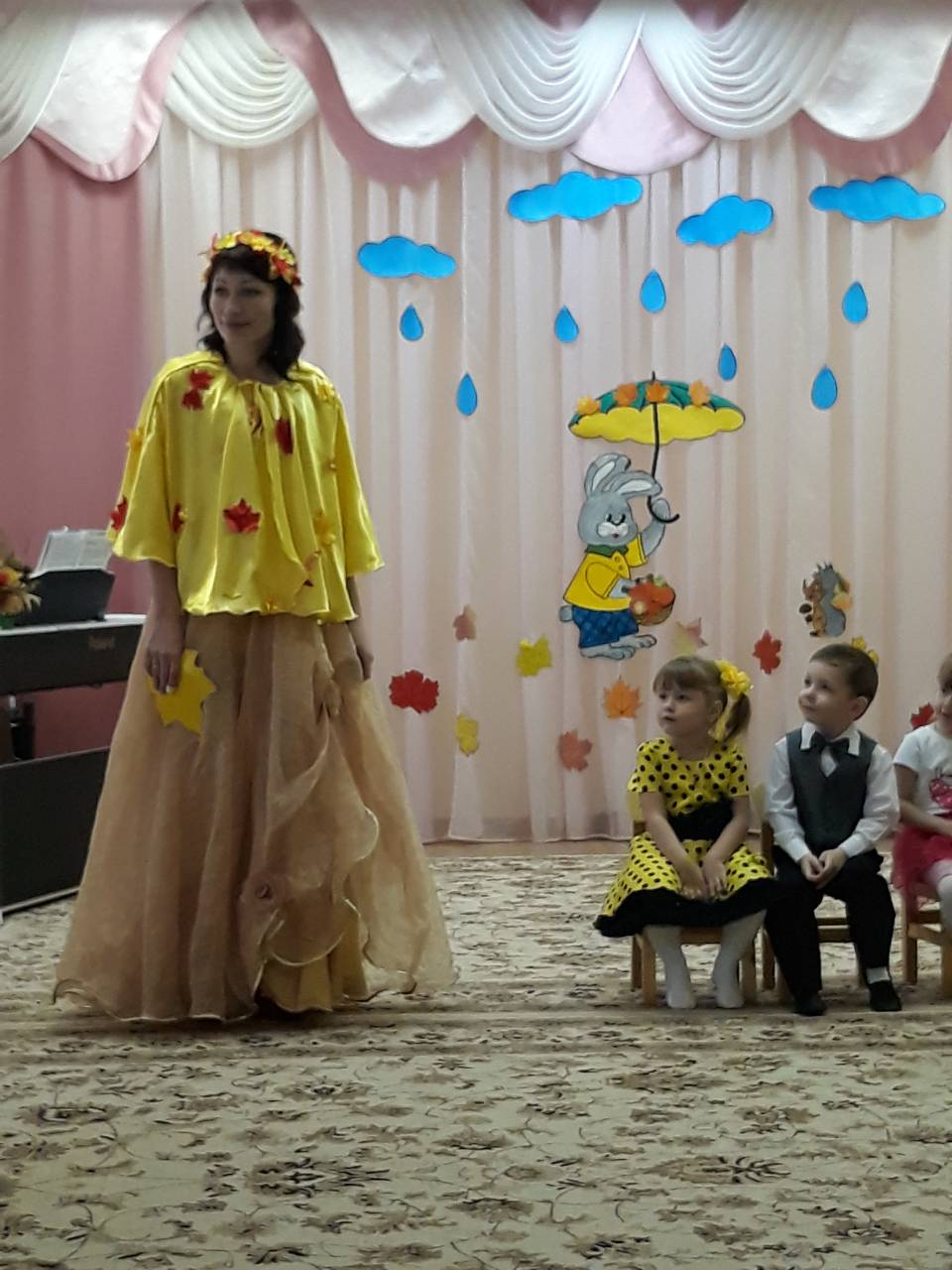 Осеннее развлечение « Осенний сундучок» с элементами театрализации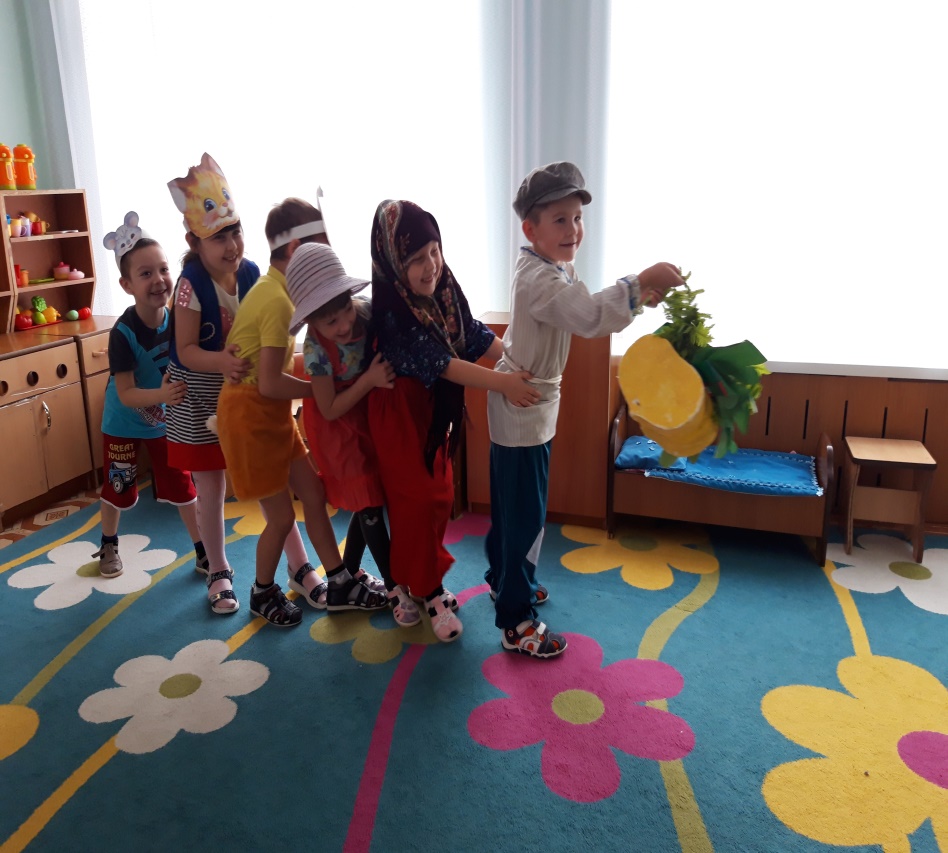 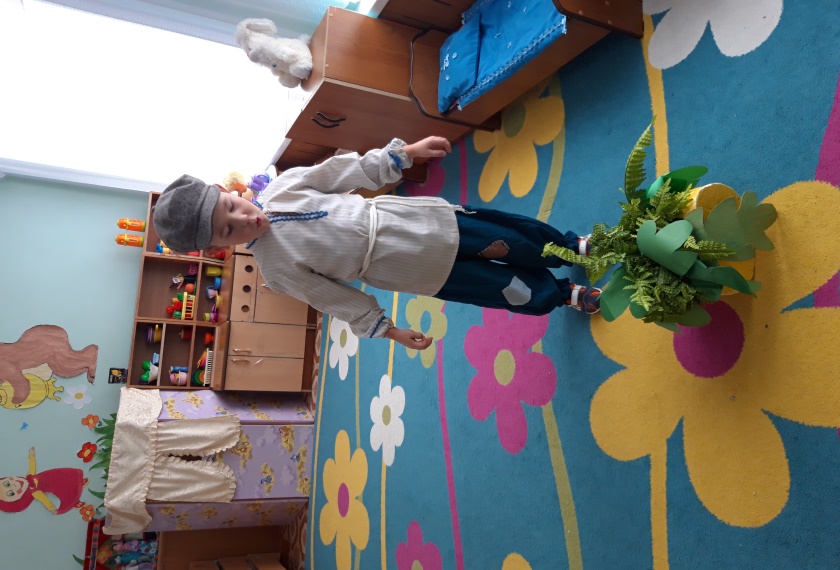 Обыгрывание сказки « Репка»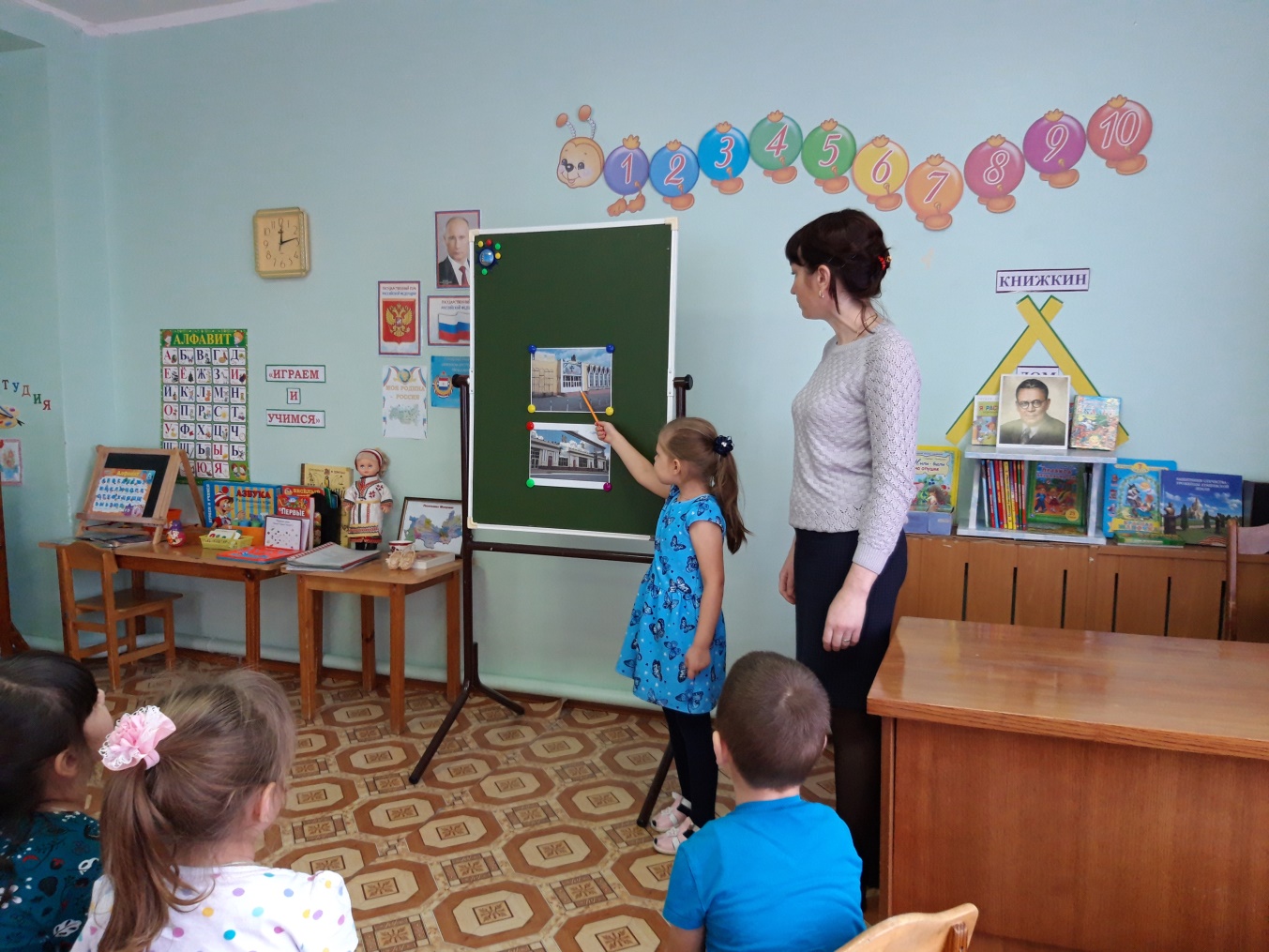 Рассматривание иллюстраций « Театры Мордовии»